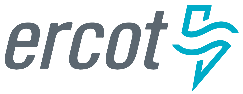 May 2018 ERCOT Monthly Operations Report
Reliability and Operations Subcommittee Meeting July 12, 2018Table of Contents1.	Report Highlights	22.	Frequency Control	32.1.	Frequency Events	32.2.	Responsive Reserve Events	42.3.	Load Resource Events	43.	Reliability Unit Commitment	44.	Wind Generation as a Percent of Load	65.	COP Error Analysis	66.	Congestion Analysis	86.1.	Notable Constraints	86.2.	Generic Transmission Constraint Congestion	136.3.	Manual Overrides	136.4.	Congestion Costs for Calendar Year 2018	137.	System Events	137.1.	ERCOT Peak Load	147.2.	Load Shed Events	147.3.	Stability Events	147.4.	Notable PMU Events	157.5.	DC Tie Curtailment	157.6.	TRE/DOE Reportable Events	157.7.	New/Updated Constraint Management Plans	157.8.	New/Modified/Removed RAS	167.9.	New Procedures/Forms/Operating Bulletins	168.	Emergency Conditions	168.1.	OCNs	168.2.	Advisories	168.3.	Watches	168.4.	Emergency Notices	179.	Application Performance	179.1.	TSAT/VSAT Performance Issues	179.2.	Communication Issues	179.3.	Market System Issues	1710.	Model Updates	17Appendix A: Real-Time Constraints	19Report HighlightsThe unofficial ERCOT peak for May was 67,236 MW.There were three frequency events in May. PMU data indicates the ERCOT system transitioned well in each case.There were two instances where Responsive Reserves were deployed.There were twenty-one RUC commitments in May due to congestion and voltage support. Congestion in May was concentrated in the North, South, and West Load Zones. Congestion in the North can be mostly attributed to high Panhandle and West wind generation and multiple planned and forced outages. Congestion in South was due primarily to multiple planned and forced outages. Congestion in the West was due to high West solar generation, multiple planned and forced outages, and high load. There were 27 days on the Panhandle GTC and 4 days on the Valley Import GTC in May. There was no activity on the remaining GTCs during the month.There were six DC Tie curtailments in May. Four were due to forced DC Tie outages, one was due to the Rio Grande Valley Import limit, and another was due to high temperatures. Frequency ControlFrequency EventsThe ERCOT Interconnection experienced three frequency events in May, all of which resulted from Resource trips. The average event duration was approximately 0:06:19.A summary of the frequency events is provided below. The reported frequency events meet one of the following criteria: Delta Frequency is 60 mHz or greater; the MW loss is 350 MW or greater; resource trip event triggered RRS deployment. Frequency events that have been identified as Frequency Measurable Events (FME) for purposes of BAL-001-TRE-1 analysis are highlighted in blue. When analyzing frequency events, ERCOT evaluates PMU data according to industry standards. Events with an oscillating frequency of less than 1 Hz are considered to be inter-area, while higher frequencies indicate local events. Industry standards specify that damping ratio for inter-area oscillations should be 3.0% or greater. For the frequency events listed below, the ERCOT system met these standards and transitioned well after each disturbance.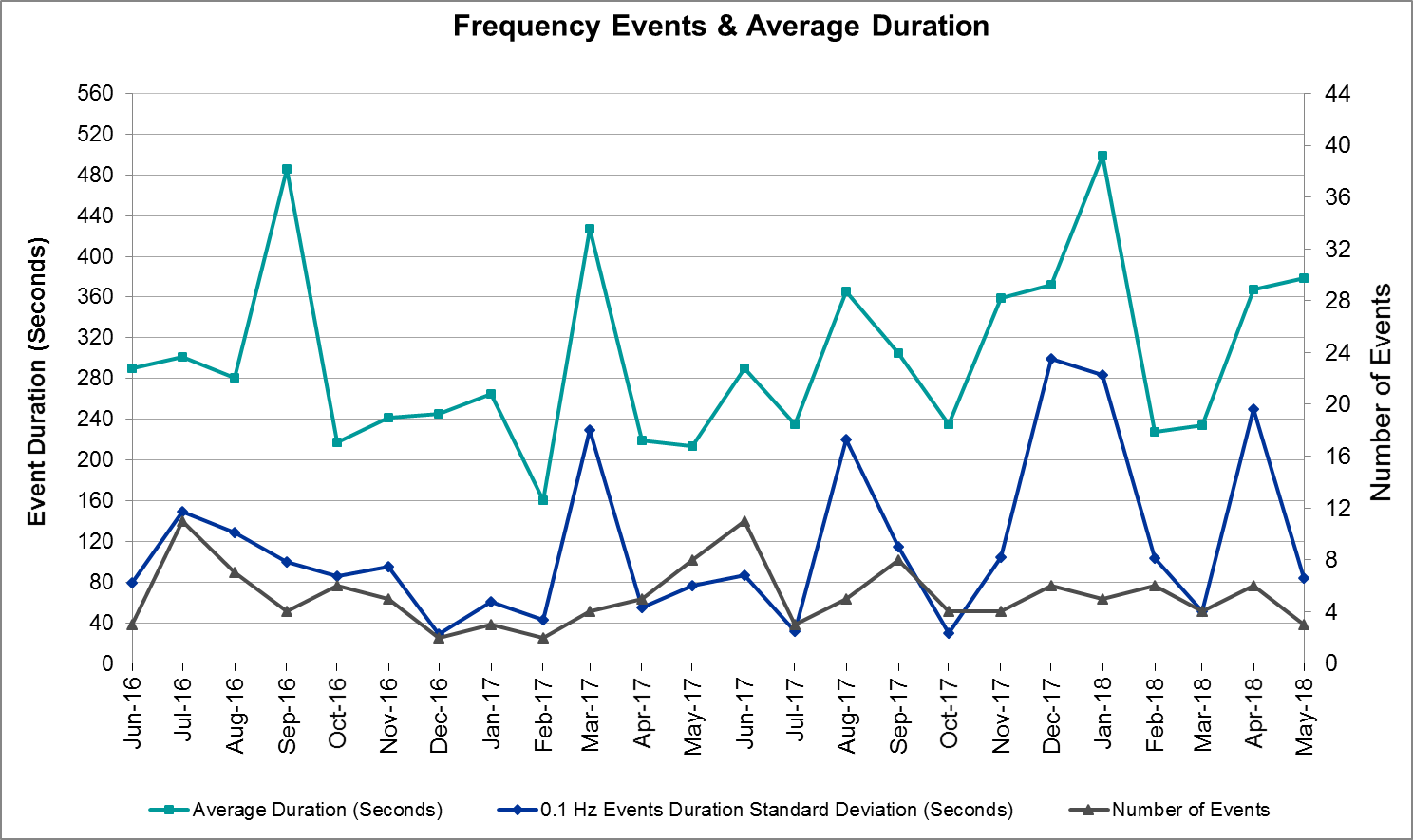 (Note: All data on this graph encompasses frequency event analysis based on BAL-001-TRE-1.)Responsive Reserve EventsThere were two events where Responsive Reserve MWs were released to SCED in May. The events highlighted in blue were related to frequency events reported in Section 2.1 above.Load Resource EventsNone.Reliability Unit CommitmentERCOT reports on Reliability Unit Commitments (RUC) on a monthly basis. Commitments are reported grouped by operating day and weather zone. The total number of hours committed is the sum of the hours for all the units in the specified region. Additional information on RUC commitments can be found on the MIS secure site at Grid  Generation  Reliability Unit Commitment.There were no DRUC commitments in May.There were twenty-one HRUC commitment in May. Wind Generation as a Percent of Load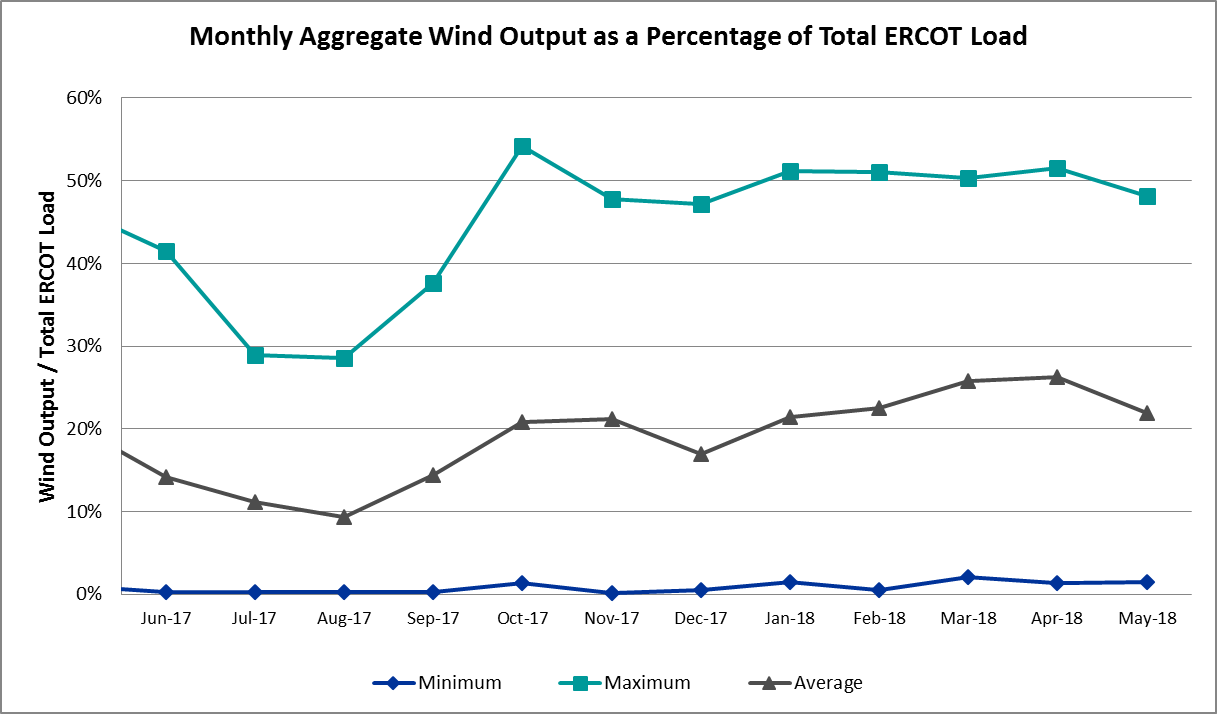 COP Error AnalysisCOP Error is calculated as the capacity difference between the COP HSL and real-time HSL of the unit. Mean Absolute Error (MAE) stayed high, mostly over 10,000 MW, until Day-Ahead at 12:00, then dropped significantly to 1,856 MW by Day-Ahead at 14:00. In the following chart, Under-Scheduling Error indicates that COP had less generation capacity than real-time and Over-Scheduling Error indicates that COP had more generation capacity than real-time. Under-Scheduling persisted from beginning of Day-Ahead to end of the Operating Day. Snapshot on the Operating Day considers all Operating Hours, including past hours. However, COP error for the Operating Hour freezes after the Adjustment Period. 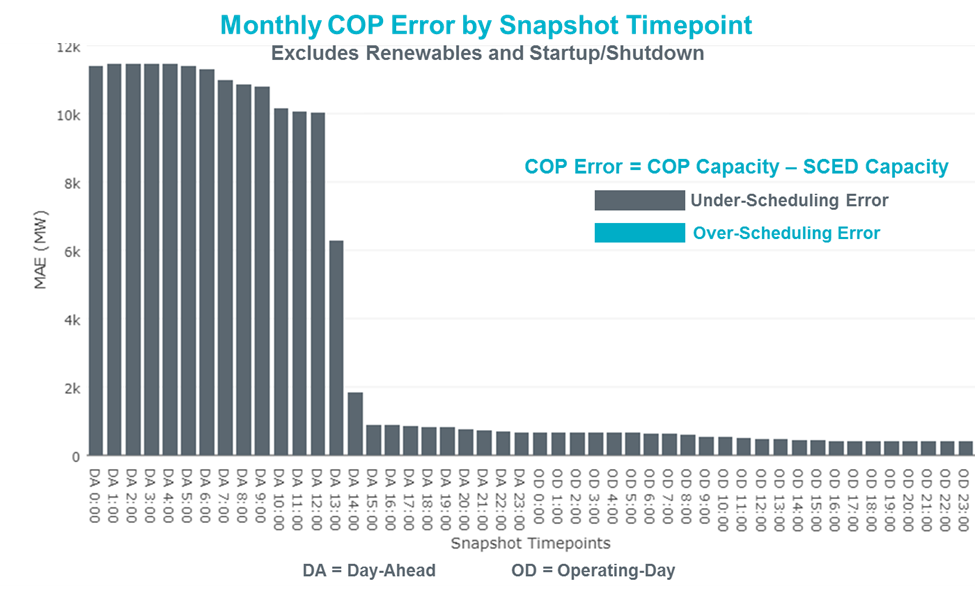 Monthly MAE for the Latest COP at the end of the Adjustment Period was 407 MW with median ranging from -624 MW for Hour-Ending (HE) 12 to 163.6 MW for HE 20. May 11th HE 24 had the largest Over-Scheduling Error (7,556 MW) and May 2nd HE 24 had the largest Under-Scheduling Error (-1,875 MW).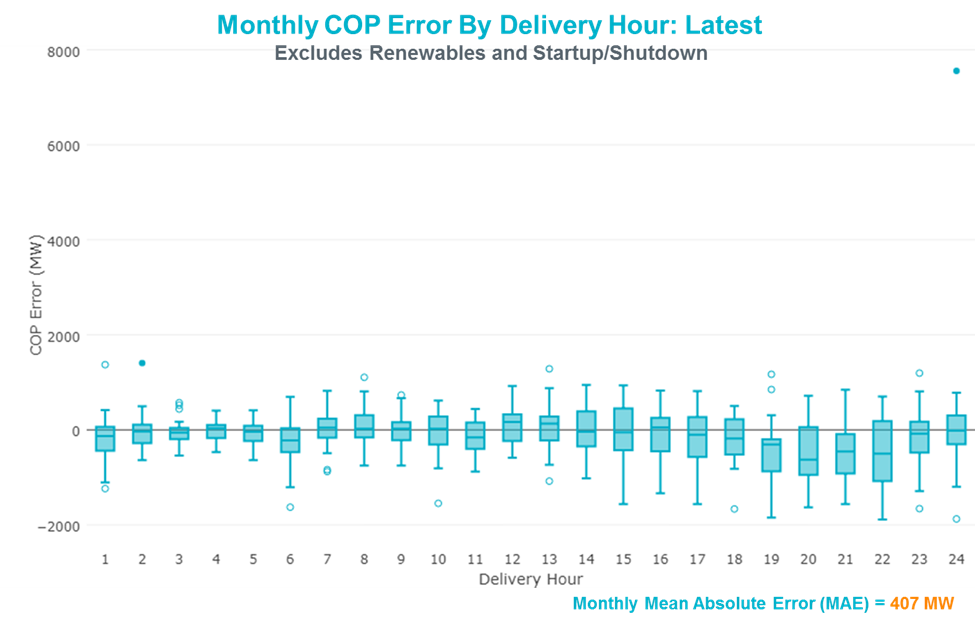 Monthly MAE for the Day-Ahead COP at 12:00 was 10,0031 MW with median ranging from -15,604 MW for Hour-Ending (HE) 16 to -6,728 MW for HE 24. May 11th HE 24 had the largest Over-Scheduling Error (5,319 MW) and May 29th HE 29 had the largest Under-Scheduling Error (-20,645 MW). 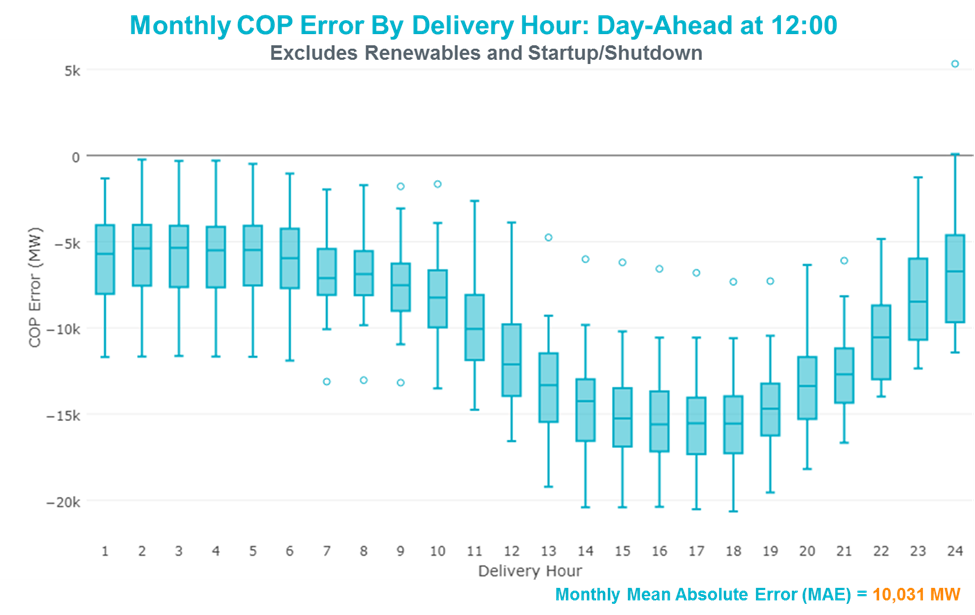 Congestion AnalysisThe total number of congestion events experienced by the ERCOT system increased in May. There were 31 instances over 28 days on the Generic Transmission Constraints (GTCs) in May.Notable ConstraintsNodal protocol section 3.20 specifies that ERCOT shall identify transmission constraints that are active or binding three or more times within a calendar month. As part of this process, ERCOT reports congestion that meets this criterion to ROS. In addition ERCOT also highlights notable constraints that have an estimated congestion rent exceeding $1,000,000 for a calendar month. These constraints are detailed in the table below. Rows highlighted in blue indicate the congestion was affected by one or more outages. For a list of all constraints activated in SCED for the month of May, please see Appendix A at the end of this report.Generic Transmission Constraint CongestionThere were 27 days on the Panhandle GTC and 4 days on the Valley Import GTC in May. There was no activity on the remaining GTCs during the month.Note: This is how many times a constraint has been activated to avoid exceeding a GTC limit, it does not imply an exceedance of the GTC occurred or that the GTC was binding.Manual OverridesNone.Congestion Costs for Calendar Year 2018The following table represents the top twenty active constraints for the calendar year based on the estimated congestion rent attributed to the congestion. ERCOT updates this list on a monthly basis.System EventsERCOT Peak LoadThe unofficial ERCOT peak load for the month was 67,236 MW and occurred on May 19th, during hour ending 17:00.Load Shed EventsNone.Stability EventsNone.Notable PMU EventsERCOT analyzes PMU data for any significant system disturbances that do not fall into the Frequency Events category reported in section 2.1. The results are summarized in this section once the analysis has been completed.DC Tie CurtailmentTRE/DOE Reportable EventsAEP submitted an EOP-004 report on MayH 18, 2018 Reportable Event Type: Transmission loss.CenterPoint submitted an OE-417 report on May 27, 2018 Reportable Event Type: Loss of electric service to more than 50,000 customers for 1 hour or moreNew/Updated Constraint Management PlansMP_2018_01 was created New/Modified/Removed RASNone.New Procedures/Forms/Operating BulletinsEmergency ConditionsOCNsAdvisoriesNone.WatchesEmergency NoticesNone.Application PerformanceTSAT/VSAT Performance IssuesNone.Communication IssuesNone.Market System IssuesNone.Model UpdatesThe Downstream Production Change (DPC) process allows ERCOT to make changes in the on-line Network Operations Model without loading a completely new model.  The purpose of this process is to allow for reliable grid operations as system conditions change between designated Network Operations Model database loads.  The DPC process is limited in scope to just those items listed below, with equipment ratings updates being the most common.  ERCOT has seen a rise in the use of the DPC process to make on-line updates to the Network Operations Model in recent years, instead of through the standard Network Operations Model Change Request process.Static Line ratings (Interim Update)Dynamic Line ratings (non-Interim Update)Autotransformer ratings (non-Interim Update)Breaker and Switch Normal status (Interim Update)Contingency Definitions (Interim Update)RAP and RAS changes or additions (Interim Update)Net Dependable and Reactive Capability (NDCRC) values (Interim Update)Impedance Updates (non-Interim)Appendix A: Real-Time ConstraintsThe following is a complete list of constraints activated in SCED for the month of May.  Full contingency descriptions can be found in the Standard Contingencies List located on the MIS secure site at Grid  Generation  Reliability Unit Commitment.Date and TimeDelta FrequencyMax/Min FrequencyDuration of EventPMU DataPMU DataPMU DataMW LossLoadWindInertiaDate and Time(Hz)(Hz)Duration of EventOscillation Mode (Hz)Oscillation Mode (Hz)Damping RatioMW Loss(MW)%(GW-s)5/5/2018 16:190.13359.8740:07:520.6722%22%53644,8262%270,7395/21/2018 8:060.11059.8870:05:530.744%4%46036,38932%190,2145/23/2018 18:420.07159.9320:05:11No PMU Report CreatedNo PMU Report CreatedNo PMU Report Created39334,36313%216,030Date and Time Released to SCEDDate and Time RecalledDuration of EventMaximum MWs Released5/5/2018 16:195/5/2018 16:230:04:005345/21/2018 8:065/21/2018 8:100:03:28254Resource Location# of ResourcesOperating DayTotal # of Hours CommittedTotal MWhsReason for CommitmentFar West15/2/20182132Voltage SupportFar West15/3/2018167Voltage SupportFar West25/5/2018231,579CongestionSouthern25/5/201861,339CongestionSouthern15/6/201841,258CongestionFar West25/6/2018342,323CongestionFar West25/7/2018261,729CongestionFar West25/8/2018281,838CongestionNorth Central15/8/20188976CongestionFar West25/9/2018322,095CongestionFar West25/10/2018342,248CongestionFar West25/11/2018362,418CongestionFar West35/12/2018372,457CongestionFar West25/13/2018322,128CongestionFar West35/14/2018271,791CongestionFar West25/15/2018241,588Congestion, Voltage SupportSouth Central15/15/201851,625CapacityNorth Central15/15/201851,950CapacityNorth Central15/17/20181523CongestionCoast25/19/201881,025CongestionSouthern15/28/20184143Valley ImportContingency NameOverloaded Element# of Days Constraint ActiveCongestion RentTransmission ProjectContingency NameOverloaded Element# of Days Constraint ActiveCongestion RentTransmission ProjectRe Roserock Solar Plant to LYucca Drive Switch - Gas Pad 138kV29$57,461,100.46Yucca Drive-Barilla Junction (4549)Jones Street Tnp to LewisvilTi Tnp - West Tnp 138kV10$24,030,970.69WOLF SWITCHING STATION to MonahansGeneral Tire Switch - Southwestern Portland Tap 138kV11$13,861,719.91MOSS SWITCH to YUCCA DRIVE SWITCHGeneral Tire Switch - Southwestern Portland Tap 138kV12$11,535,045.00CRLNW-LWSSW 345kVCarrollton Northwest - Lakepointe Tnp 138kV14$8,358,317.89Oncor_NW Carrollton - LakePointe (5488)EMSES-SAGNA 138kVBlue Mound - Wagley Robertson 138kV5$7,249,107.96Wagley Robertson (2076) - Blue Mound (2071) 138-kV line upgrade (2017RTP NC10)CRLNW-LWSSW 345kVLewisville Switch - Jones Street Tnp 138kV12$7,157,268.62Elmcreek-Sanmigl 345kVPawnee Switching Station - Calaveras 345kV2$6,337,620.25Navarro - WTRML 345KVBritton Road - Venus Switch 345kV5$6,108,530.85Venus - Webb/Cedar Hill Sw. Sta. 345 kV DCKT Line (5492)CAGNON to KENDALL LIN 1Comfort - Kendall 138kV13$5,481,975.51Cby-Bt & Str 138kvTexas - Cedar Bayou 138kV15$5,294,166.73Baytown Area Upgrades (6585F)CLEARFORK to TELEPHONE ROAD - SharGeneral Tire Switch - Southwestern Portland Tap 138kV8$5,292,350.54DMTSW-SCOSW 345KVKnapp - Scurry Chevron 138kV23$4,615,999.29MOSS SWITCH to YUCCA DRIVE SWITCHPig Creek - Solstice 138kV11$3,816,642.29Solstice to Permian Basin: Rebuild 138 kV lineMenard Phillips to Hornet (4Yellow Jacket - Hext Lcra 69kV5$3,560,793.39Basecase2630_CBRATING_1 GTC2$3,366,739.66CLEARFORK to TELEPHONE ROAD - SharPig Creek - Solstice 138kV7$3,347,720.12Solstice to Permian Basin: Rebuild 138 kV lineCby-Qnm & Rng 138kvDiamond Battleground - Moment 138kV2$3,230,761.79Baytown Area Upgrades (6585E)NORTH PHARR to POLK AVENUE LIN 1North Mcallen - West Mcallen 138kV4$3,165,620.58North McAllen (8368) - West McAllen (8367) - South McAllen (8371) 138-kV line upgrades (2017 RTP S9)Mcses-Cdhsw 138kVSargent Road - Saint Augustine Tap 2 138kV2$3,152,428.94Sargent Road (2941,2947,2940) - St Augustine (2951) - Southerland (2973) 138-kV line upgrades (2017 RTP NC20)BasecasePNHNDL GTC27$2,770,262.00LP&L Option 4ow & Panhandle Loop (5180, 5208)Riohondo-Nedin 345kV&Harlnsw 138kVBurns Sub - Rio Hondo 138kV10$2,739,367.06BasecaseVALIMP GTC4$2,625,432.41La Palma Dynamic Reactive (5588) and Pharr Dynamic Reactive (5596)WOODWARD 1 TAP to WOODWARD 1 LIN 116th Street Tnp - Woodward 2 138kV18$2,015,814.68Far West Texas ProjectColeto Creek to Lon Hill 345Warburton Road Switching Station - Victoria 138kV3$1,980,907.47Farmersville Switch to ROYSE SWITCRoyse Switch - Farmersville Switch 345kV9$1,650,067.00Royse Sw. Sta. - Farmersville Sw. Sta. 345 kV DCKT Line (6291)Cagnon-Kendal 345 & Cico-ComRaymond F Barker - Comfort 138kV11$1,634,569.51MOSS SWITCH to YUCCA DRIVE SWITCHNo Trees Switch - Cheyenne Tap 138kV11$1,583,196.51BasecaseOmega - Horse Hollow Generation Tie 345kV18$1,429,932.06Cagnon-Kendal 345 &Cico-MengTurtle Creek - Verde Creek 138kV5$1,332,142.77TWR (138) QAB-SRB06 & DOL-SRB84Angleton - Liverpool 138kV1$1,219,865.40PINEY CREEK to PLUM LIN 1Fayetteville - Frelsburg 138kV3$1,191,237.62Fayette Area Upgrades (5286A)CAGNON to KENDALL LIN 1Cico - Comfort 138kV18$1,159,276.15Fredericksburg to GillespieGillespie 138/69kV4$1,145,053.99Mountain Home Substation and Transmission Line Addition (5849C)NORTH McCAMEY to ODESSA EHV SWITCHPig Creek - Solstice 138kV10$1,124,815.88Solstice to Permian Basin: Rebuild 138 kV lineBasecaseSolstice - Linterna 138kV23$1,085,479.77Solstice to Permian Basin: Rebuild 138 kV lineMOSS SWITCH to YUCCA DRIVE SWITCHAndrews County South - Amoco Three Bar Tap 138kV10$1,007,185.67Holt - North Andrews 138 kV Line (Amoco) (5426)NORTH EDINBURG TRX 1382 345/138North Edinburg 345/1kV6$993,587.93Bronco to ALPINE LIN 1Solstice - Linterna 138kV19$944,284.70Solstice to Permian Basin: Rebuild 138 kV lineCalavers-Kirby&Beck_Rd 138kVBraunig - Highland 138kV4$914,509.77HCKSW-ALLNC&RNKSW 345kVBlue Mound - Wagley Robertson 138kV3$844,992.14Wagley Robertson (2076) - Blue Mound (2071) 138-kV line upgrade (2017RTP NC10)JARDIN to DILLEY SWITCH AEP LIN 1Dilley Switch Aep - Cotulla Sub 69kV6$573,999.65BasecasePig Creek - Solstice 138kV16$541,040.81Solstice to Permian Basin: Rebuild 138 kV lineWirtz-Burnet&Starck 138kVLakeway - Marshall Ford 138kV6$517,983.37ASHERTON to Bevo Substation LIN 1Turtle Creek Switching Station - West Crystal City Sub 69kV5$517,669.32Fppyd1-Salem & Fayett 345kVAustrop - Sim Gideon 138kV5$510,715.61Fayette Area Upgrades (5286A)Comfort to Kendall 138 KVKerrville Stadium - Kendall 138kV4$470,812.51Re Roserock Solar Plant to LNo Trees Switch - Cheyenne Tap 138kV4$463,470.14Calavers-Hotwells&Laredo1 13Calaveras - Streich 138kV6$452,414.94WEST LEVEE TO 800/900 NWK 138KVSargent Road - Oakland Tap 138kV6$389,148.06Sargent Road-East Network 138 kV Line (6790)FAYETTEVILLE to NEW BREMEN LIN 1Chappel Hill - Waller 138kV4$351,613.14Wett_Bearkat to Wett_Sand_BlEiland - Polecat Creek Switch 138kV6$347,070.24Calavers-Kirby&Beck_Rd 138kVBraunig - Calaveras 138kV4$312,937.16Devils River to Fermi SubstaHamilton Road - Maverick 138kV4$295,855.52Brackettville to Escondido (5206)LAQUINTA to LOBO LIN 1Bruni Sub 138/69kV9$268,196.51MERCERS GAP SW to COMANCHE SWITCHDowning - Rising Star 69kV3$264,482.14Asphalt Mines to Blewett (3)Hamilton Road - Maverick 138kV8$246,060.30Brackettville to Escondido (5206)Rns-Rtw & Sng-Tb 345kvTh Wharton - Zenith 345kV3$235,441.95Houston Import Project (4458)Victoria-V_Dupsw 138kVGreenlake - Weaver Road 69kV4$218,632.99Wett_Bearkat to Wett_Sand_BlCarterville - Einstein 138kV5$211,822.67COLETO CREEK to VICTORIA LIN 1Coleto Creek - Victoria 138kV6$206,931.35Re Roserock Solar Plant to LGeneral Tire Switch - Southwestern Portland Tap 138kV4$176,465.45Bronco to ALPINE LIN 1Fort Stockton Plant - Linterna 138kV7$112,815.50Far West Texas ProjectBasecaseBurns Sub - Rio Hondo 138kV6$99,418.95KLEBERG AEP to LOYOLA SUB LIN 1Loyola Sub 138/69kV5$83,115.24AEP_Angstrom (15TPIT0069)Bighil-Kendal 345kVHamilton Road - Maverick 138kV3$82,376.58Brackettville to Escondido (5206)Braunig-Coliseum&Highland 13Kirby - St_Hedwg 138kV3$72,176.90BasecaseFort Stockton Plant - Linterna 138kV6$61,990.88Far West Texas ProjectAIRLINE AEP to HOLLY LIN 1Airline Aep - Cabaniss 138kV5$54,444.04Scotland to Scotland (Oncor)Navy Kickapoo Switch 138/69kV13$52,357.62Lobo to San Miguel 345_138 KAsherton - Catarina 138kV4$34,344.28Scotland to Scotland (Oncor)Anarene - Navy Kickapoo Switch 69kV14$34,185.65Fergus-Corona & Granmo 138kVStarcke - Wirtz 138kV7$30,742.50MERCERS GAP SW to COMANCHE SWITCHHolder 138/69kV3$26,050.62BasecaseRandado Aep - Zapata 138kV15$22,790.90Cottonwood Road Switch to LoBowie 138/69kV5$22,646.72WOLF SWITCHING STATION to ECTOR HAAndrews County South - Amoco Three Bar Tap 138kV3$15,293.18Holt - North Andrews 138 kV Line (Amoco) (5426)FLAT TOP TNP to Pig Creek LIN 2Pig Creek - Musquiz 138kV4$11,943.66Solstice to Permian Basin: Rebuild 138 kV lineWOODWARD 1 TAP to WOODWARD 1 LIN 1Woodward 2 - Rio Pecos 138kV3$9,514.28Far West Texas ProjectCalavers-Kirby&Beck_Rd 138kVEagleck - Elmendrf 138kV3$3,379.33ContingencyBinding Element# of 5-min SCED IntervalsEstimated Congestion RentTransmission ProjectBasecasePNHNDL GTC21,65096,042,798.81LP&L Option 4ow & Panhandle Loop (5180, 5208)Re Roserock Solar Plant to FYucca Drive Switch - Gas Pad 138kV7,76681,234,850.64Solstice to Permian Basin: Rebuild 138 kV lineCRLNW-LWSSW 345kVCarrollton Northwest - Lakepointe Tnp 138kV12,90260,173,108.72Oncor_NW Carrollton - LakePointe (5488)Jones Street Tnp to LewisvilTi Tnp - West Tnp 138kV3,10335,839,701.17NORTH EDINBURG TRX 1382 345/138North Edinburg 345/1kV97029,825,995.32BasecaseVALIMP GTC60019,938,471.66La Palma Dynamic Reactive (5588) and Pharr Dynamic Reactive (5596)Castrvll-Razorbac&Txresrch 1Hondo Creek Switching Station - Moore Switching Station 138kV60515,342,875.43Elmcreek-Sanmigl 345kVPawnee Switching Station - Calaveras 345kV2,10814,407,954.05WOLF SWITCHING STATION to MonahansGeneral Tire Switch - Southwestern Portland Tap 138kV2,31113,867,453.72MOSS SWITCH to YUCCA DRIVE SWITCHGeneral Tire Switch - Southwestern Portland Tap 138kV2,34411,535,045.00LON HILL TRX LON_HILL_3_2 345/138Lon Hill 345/1kV1,58711,412,928.00Lon Hill: Replace 345/138 kV autotransformers (6106)Jewet-Sng 345kVBtu_Jack_Creek - Twin Oak Switch 345kV5,05910,516,882.77Houston Import Project (4458)NORTH PHARR to POLK AVENUE LIN 1North Mcallen - West Mcallen 138kV4808,982,492.38North McAllen (8368) - West McAllen (8367) - South McAllen (8371) 138-kV line upgrades (2017 RTP S9)WOODWARD 1 TAP to WOODWARD 1 LIN 116th Street Tnp - Woodward 2 138kV1,3688,910,326.32Far West Texas ProjectEMSES-SAGNA 138kVBlue Mound - Wagley Robertson 138kV8418,254,677.92Wagley Robertson (2076) - Blue Mound (2071) 138-kV line upgrade (2017RTP NC10)DMTSW-SCOSW 345KVKnapp - Scurry Chevron 138kV4,9868,227,563.35CRLNW-LWSSW 345kVLewisville Switch - Jones Street Tnp 138kV1,1377,157,268.62Re Roserock Solar Plant to FBarrilla - Fort Stockton Switch 69kV6,2126,583,397.98Far West Texas ProjectSn-Str26 & Bfp-Vl82Hofman - Basf 138kV2976,510,985.38Wink Sub to YUCCA DRIVE SWITCH LINAndrews County South - Amoco Three Bar Tap 138kV8296,248,536.19Holt - North Andrews 138 kV Line (Amoco) (5426)DateDuration of OscillationDominant Oscillation ModeOscillation SignalsMax Peak to Peak Oscillation5/6/2018 –5/7/20181 Hour 20 Min0.1 HzCurrent Magnitude,Real Power~20 Amps,~15 MW5/14/2018Intermittent over 1 Hour period3.8 HzVoltage Magnitude,Current Magnitude,Reactive Power~6.0 kV,~50 Amps~60 MVArsDateDC TieCurtailing Period# of Tags CurtailedInitiating EventCurtailment Reason5/13/2018DC-L0500-20003Station FailureDC Tie forced outage5/14/2018DC-R12002Railroad DC Tie limited to 105MWTransmission Outages in the Eastern Rio Grande Valley impacting delivery of power to the DC Tie.  Outage was restored and DC Tie was released to operate to its previous operational limit5/21/2018DC-L0200-03003DC Tie forced outageDC Tie locked out5/29/2018DC-S1900-21002DC Tie forced outageDC Tie forced outage due to cooling issues5/30/2018DC-S1900-24004DC Tie forced outageDC Tie forced outage due to cooling issues5/30/2018DC-L2000- 5/31/18 24002DC Tie de-rated to 90MWOverheated equipment on the DC TieProcedure TitlePOBDC Tie Desk847Reliability Risk Desk848Reliability Unit Commitment Desk849Scripts Desk844Shift Supervisor Desk850Transmission and Security Desk851Real Time Desk840Resource Desk843Communications Protocols852Date and TimeDescription5/14/2018 10:00ERCOT issued an OCN for extreme hot weather with forecasted temp above 94 degrees in the North Central and South Central Weather Zones from 05/17/20018-05/18/2018.5/15/2018 08:50ERCOT issued an OCN for Projected Capacity Reserve Shortage for HE 14-185/23/2018 09:00ERCOT issued an OCN for extreme hot weather with forecasted temperatures above 94 degrees in the ERCOT Region from 05/25/20018-05/31/2018.Date and TimeDescription5/05/2018 17:30ERCOT issued a Watch due to the post-contingency overload of DELMTEX5, loss of double circuit STP – Elm Creek 345 kV line overloads the Blessing - Palacios 69 kV line.5/09/2018 16:10ERCOT issued a Watch for the League City, Texas City area due to multiple forced outages in the area.5/13/2018 04:25ERCOT issued a Watch for the loss of the Laredo DC-Tie and curtailment of DC-Tie exports to CENACE.5/14/2018 10:45ERCOT issued a Watch due to the post-contingency overload of SPOLPHA8, loss of Polk Avenue – North Pharr 138 kV overloads North McAllen – West McAllen 138 kV and curtailment of DC-Tie exports to CENACE.5/17/2018 16:14ERCOT issued a Watch due to the post-contingency overload of SPHMMAS9, loss of Mason AEP - Mason Switching Station 69kV line overloads Fredericksburg Phillips Tap - Gillespie 69kV line.5/21/2018 01:15ERCOT issued a Watch due to the loss of the Laredo DC-Tie and curtailment of DC-Tie exports to CENACE.5/29/2018 17:45ERCOT issued a Watch due to the loss of the Eagle Pass DC-Tie and curtailment of DC-Tie exports to CENACE.5/30/2018 17:45ERCOT issued a Watch due to the loss of the Eagle Pass DC-Tie and curtailment of DC-Tie exports to CENACE.5/30/2018 18:50ERCOT issued a Watch due to de-rate of the Laredo DC Tie and curtailment of DC-Tie exports to CENACE.Transmission OperatorNumber of DPCs in MayAEP TEXAS COMPANY (TDSP)8CENTERPOINT ENERGY HOUSTON ELECTRIC LLC (TDSP)5CPS ENERGY (TDSP)0DENTON MUNICIPAL ELECTRIC (TDSP)1ERCOT24LCRA TRANSMISSION SERVICES CORPORATION (TDSP)3ONCOR ELECTRIC DELIVERY COMPANY LLC (TDSP)20SOUTH TEXAS ELECTRIC CO OP INC (TDSP)1TEXAS-NEW MEXICO POWER CO (TDSP)1ContingencyConstrained ElementFrom StationTo Station# of Days Constraint ActiveSWCSBOO86332__AYUCSWGASPAD29BASE CASEPNHNDLn/an/a27DMTSCOS56437__FSCRCVKNAPP23BASE CASELINTER_SOLSTI1_1LINTERNASOLSTICE23SBROALP9LINTER_SOLSTI1_1LINTERNASOLSTICE19SWOORI3816TH_WRD2_1WOODWRD216TH_ST18BASE CASEHHGTOM_1HHGTOMEGA18SCAGKEN574T148_1COMFORCICO18BASE CASEPIGCRE_SOLSTI1_1SOLSTICEPIGCREEK16DCBYRNG8CD_TX_87_ACDTX15BASE CASERANDAD_ZAPATA1_1RANDADOZAPATA15DCRLLSW5591__ALKPNTCRLNW14SSCLWF286840__BNVKSWANARN14SSCLWF286840__BANARNNVKSW14SCAGKEN575T243_1KENDALCOMFOR13SSCLWF28NVKSW_FMR1NVKSWNVKSW13SMOSYUC86345__BGNTSWSPRTP12DCRLLSW5590__ALWSSWLWVJS12DCAGCO58122T122_1COMFORRAYBAR11SMOSYUC8PIGCRE_SOLSTI1_1SOLSTICEPIGCREEK11SWLFMON86345__BGNTSWSPRTP11SMOSYUC86101__ANOTSWCHEYT11SMOSYUC86100__GACSSWAMTBT10SNORODE5PIGCRE_SOLSTI1_1SOLSTICEPIGCREEK10SLWVLWS8588_A_1LWSVWLWVTI10DRIOHAR5BURNS_RIOHONDO_1RIOHONDOMV_BURNS10SLAQLOB8BRUNI_69_1BRUNIBRUNI9SFMRRYS5400__AFMRVLRYSSW9SBRAUVA8HAMILT_MAVERI1_1HAMILTONMAVERICK8SCLETE256345__BGNTSWSPRTP8SCLETE25PIGCRE_SOLSTI1_1SOLSTICEPIGCREEK7SBROALP9FTST_LINTER1_1FTSTLINTERNA7DFERGRA8654T654_1WIRTZSTARCK7XNED258NEDIN_138HNEDINNEDIN6DWIRSTA8223T180_1LAKEWYMARSFO6SVICCO28COLETO_VICTOR2_1COLETOVICTORIA6DWLV89N83590__DSARRDOKLTP6SJARDIL8DIL_COTU_1DILLEYSWCOTULAS6BASE CASEBURNS_RIOHONDO_1RIOHONDOMV_BURNS6DCALHOT8N4_X3_1CALAVERSX36BASE CASEFTST_LINTER1_1FTSTLINTERNA6SW_BW_25EILAND_PCTSW_1EILANDPCTSW6SAIRHOL8AIRLIN_CABANI1_1AIRLINECABANISS5BASE CASENEDIN_138HNEDINNEDIN5SKLELOY8LOYOLA_69_1LOYOLALOYOLA5SBEVASH8TURTLECK_WCRYS_1TURTLCRKWCRYSTS5SW_BW_25CRTVLE_EINSTEN_1EINSTEINCRTRVLLE5SJUNYEL9HEXT_YELWJC1_1YELWJCKTHEXT5DCAGCI5868T221_1VERDCRTURTCR5SCRDLOF9BOW_FMR1BOWBOW5DFPPFAY5197T171_1AUSTROGIDEON5DNAVWTR5530__CVENSWBRTRD5DEMSSAG86270__CWGROBBLMND5SLOBSA25ASHERT_CATARI1_1ASHERTONCATARINA4SCTHHA38HAMILT_MAVERI1_1HAMILTONMAVERICK4SWOORI38RIOPEC_WOODW21_1RIOPECOSWOODWRD24SNEWFAY8163T232_1CHAPHIWALLER4DCALBEC8N3_U2_1CALAVERSBRAUNIG4SSCLWF286840__AANARNCRDSW4SPOLPHA8GCB_100_1N_MCALLNW_MCALLN4DVICV_D8GREENL_WEAVER1_1WEAVERRDGREENLK4SFLAPIG8MUSQUI_PIGCRE1_1PIGCREEKMUSQUIZ4DCALBEC8Q2_U2_1BRAUNIGQ24SWOORI38RIOPEC_WOODW21_1WOODWRD2RIOPECOS4SWCSBOO86101__ANOTSWCHEYT4BASE CASEVALIMPn/an/a4SCOMKEN8115T123_1KENDALKERRST4SFREGIL8GILLES_AT1GILLESGILLES4SWCSBOO86345__BGNTSWSPRTP4DCRLLSW5590__BLWVJSLKPNT3DFRAKI28C4_L2_1C4L23DCAGTA5874T148_1COMFORCICO3DBRABRA8C4_L2_1C4L23SZEPCMN8HLD_FMR1HLDHLD3DRNS_TB5THWZEN98_AZENTHW3SPLUPIN8154T176_1FAYETTFRELSB3DHCKRNK56270__CWGROBBLMND3DCALBEC8D3_G3_1D3G33SZEPCMN8DOW_RISN_1DOWNINGRISNGSTR3SWLFECT86100__GACSSWAMTBT3SWLFMON86101__ANOTSWCHEYT3DBIGKEN5HAMILT_MAVERI1_1HAMILTONMAVERICK3SCOLLON5VICTO_WARBU_1A_1VICTORIAWARBURTN3SMOSYUC86100__FDHIDENOTSW3SWCSBOO8BARL_FTSW1_1FTSWBARL2SPAWLON5NORMAN_PETTUS1_1PETTUSNORMANNA2SHOLWES8HOLLY4_SOUTH_1_1HOLLY4SOUTH_SI2DNAVWTR5530__BBRTRDWEBBS2SWCSBOO86100__GACSSWAMTBT2SNORODE5LINTER_SOLSTI1_1LINTERNASOLSTICE2DVICEDN8LOOP_VICTORIA_1VICTORIAL_463S2SEAGHAM8MAXWEL_WHITIN1_1MAXWELLWHITING2DMCEBUT8ROBY_RONDTP1_1ROBYRONDTPT2SRAZD182584_1DOWNIESUVALDE2DMCSCDH83140__FSARRDSATP22SCHYWIN86345__BGNTSWSPRTP2DBECKIR8C3_G3_1G3C32DCBYRN28CD_TX_87_ACDTX2SHASTNN8G138_09_1DICKNSONLEAGCITY2SSEGKMJ9HEXT_MASONS1_1HEXTMASONSW2STENCR28TEN_CRD1_1TENCRD2DHKBCRL51140__CDFWD1DFWCE2DENTSCS51170__ANCDSEHNRSW2SFMRRY25381__AFMRVLRYSSW2SCMNCPS5651__BCMNSWCMNTP2XSNY896690__ESNYDRSSFTP2DCBYRN28DIBMNT21_ADIBMNT2SFORGIL8HEXT_YELWJC1_1YELWJCKTHEXT2DELMSAN5PAWNEE_SPRUCE_1CALAVERSPAWNEE2DLONWAR5REFUG_VICTO_1C_1VICTORIAOCONNOR2SSONFRI8SANTIA_SAPOWE1_1SANTIAGOSAPOWER2SSONFRI8SONR_69-1SONRSONR2DDOWOAS5BSFHN_02_ABSFHN2DWIRSTA8342T195_1GRANMOMARBFA2DKENCA5868T221_1VERDCRTURTCR2DEVRCPS5800__CDCSESGODLY2DB_DPHA8AIRLIN_B_DAVI1_1B_DAVISAIRLINE2DCBYRNG8SRBTX_87_ATXSRB2BASE CASE2630_CBRATING_1CRLNWCRLNW2SFORGIL8FRPHIL_MASN1_1MASNFRPHILLT2SWINPIN8154T176_1FAYETTFRELSB2DCDHVEN53180__AFCRSWCDHSW2DDILCOT8DIL_COTU_1DILLEYSWCOTULAS2SALVTNN8G138_10C_1FRDSWOODSEMINOLE2SMDOPHR5G138_10C_1FRDSWOODSEMINOLE2DRIOHAR5HAINE__LA_PAL1_1LA_PALMAHAINE_DR2SDICFR28G138_10C_1FRDSWOODSEMINOLE2SMDOPHR5138_ALV_MNL_1ALVINMAINLAND1SDCSMBD5151__AWOFHOCPSES1SWLFECT86101__ANOTSWCHEYT1SYELSAP868T221_1VERDCRTURTCR1BASE CASEAE_LV_04_AAELV1SRODHOL8AIRLIN_CABANI1_1AIRLINECABANISS1SFT_BAL8CLIM_STMBOA1_1CLIMSTMBOAT1DCC1_VICCOLETO_VICTOR1_1COLETOVICTORIA1SVICCOL8COLETO_VICTOR1_1COLETOVICTORIA1XFTS89FTST_LINTER1_1FTSTLINTERNA1DHOCGV89MIDGT_90_AGTMID1SMDLODE5PIGCRE_SOLSTI1_1SOLSTICEPIGCREEK1SSWDMGS8ROBY_RONDTP1_1ROBYRONDTPT1DCAGCO58583T583_1BANDERMASOCR1DRENCRL5590__ALWSSWLWVJS1DMARZOR568T221_1VERDCRTURTCR1SENSEN28940__CENWSWWXHCH1SESMFRI8BIGLAKE_R-E1BIGLAKEBIGLAKE1XNC1A99BIGTRE_V_DUPS1_1V_DUPSWBIGTRE1DELMTEX5BLESSI_PALACI1_1BLESSINGPALACIOS1SMYRWOL8BOW_FMR1BOWBOW1BASE CASEBURNS_HEIDLBRG_1MV_BURNSMV_HBRG41XCLE58CLEASP_AT2LCLEASPCLEASP1SCOLPAW5COLETO_VICTOR1_1COLETOVICTORIA1SMCEABS8CONA_SHHA1_1SHHACONA1XPAD89CROWEL_LIBR1_1CROWELLLIBR1DCBYRNG8DIBMNT21_ADIBMNT1DHOCGV89GN_TC_37_ATCGN1SJUNYEL9HEXT_MASONS1_1HEXTMASONSW1SACSCLE5PIGCRE_SOLSTI1_1SOLSTICEPIGCREEK1DCAGCI58V3_W1_1W1V31DWLV89N83070__DNNETTNNTWK1DNORSD853150__AOKCLSCDCSW1XMOS2586100__GACSSWAMTBT1XBOM586558__BFSHSWWFALS1SSASGOL8663__AMGPSWCMNSW1XDES258932__BCDHSWEGFRD1XFSH58BOMSW_MR1HBOMSWBOMSW1SFT_BAL8CONCHO_VRBS1_1CONCHOVRBS1DFRAKI28F4_Z4_1Z4F41DPHRCTR5G138_8B_1LEAGCITYSOUSHORE1DHOCGV89GV_UN_30_AUNGV1SCTHHA38HAMILT_MAXWEL1_1MAXWELLHAMILTON1SEDEYEL9HEXT_YELWJC1_1YELWJCKTHEXT1SPHMMAS9KATEMC_MASN1_1MASNKATEMCY1SBAKBIG5LINTER_SOLSTI1_1LINTERNASOLSTICE1DELMSAN5NORMAN_PETTUS1_1PETTUSNORMANNA1XTH158SA_TAP76_1SASA1DCALLAR8U2_X3_1X3BRAUNIG1DWLV89N83641__AFRNKFBLTLN1SLIGVEN56300__CBWNT2VGCRK1DRNKSAG8745__BHKBRYCPLSO1SRDODES8940__CENWSWWXHCH1DQABSRB8AE_LV_04_AAELV1SPHMMAS9FRPHIL_MASN1_1FRPHILLTMASN1SLGDSAP8HARGRO_TWINBU1_1TWINBUHARGROVE1SFORYEL8HEXT_MASONS1_1HEXTMASONSW1DDL_KR_8HOCKR_53_AKRHOC1DMCARIO8LINTER_SOLSTI1_1LINTERNASOLSTICE1SCBYCTR5PHR_AT2PHRPHR1SCHYWIN8PIGCRE_SOLSTI1_1SOLSTICEPIGCREEK1SMOUFLA8144T132_1FLATONHALLET1SMGIENW82450__AWXHCHWXOCF1DMARPA_8318T313_1WIRTZJOHNCI1DHCKRNK56277__AEMSESEGPOI1SDHUACS86345__BGNTSWSPRTP1SGRMGRS86840__BNVKSWANARN1DCOMKER877T121_1COMFORCYPRCR1DELMSAN5BEEVIL_NORMAN1_1NORMANNABEEVILLE1DSN_BFP8BSFHN_02_ABSFHN1XPAD89CROWEL_LIBR1_1LIBRCROWELL1DCC3_NEDHAINE__LA_PAL1_1LA_PALMAHAINE_DR1DBECKIR8Q2_U2_1BRAUNIGQ21SBMADK8SA_TAP76_1SASA1DCALHOT8U2_X3_1X3BRAUNIG1DFERSTA8318T313_1WIRTZJOHNCI1XCDH586325__CSHRSWPRKRW1DGRSPKR56377__ABRTSWORANS1BASE CASE654T654_1WIRTZSTARCK1SSWDMGS86780__AESKSWLONGWRTH1DCAGTA5875T243_1KENDALCOMFOR1SWCSBOO8ALPINE_BRONCO1_1BRONCOALPINE1DRILKRW5BOW_FMR1BOWBOW1SSPRVAL8BOW_FMR1BOWBOW1DWAP_OB5BSFHN_02_ABSFHN1DQABSRB8CG_PA_06_ACGPA1SSALFPP5FAYETT_AT2LFAYETTFAYETT1SROCGL18GLIDDE_AT2GLIDDEGLIDDE1SKBBI8JN_WW_25_AJNWW1SPHMMAS9KATEMC_MASN1_1KATEMCYMASN1SPIGSOL8RIOPEC_WOODW21_1WOODWRD2RIOPECOS1SMCEABS8ROBY_RONDTP1_1ROBYRONDTPT1DWAPCRB8STFWAP09_AWAPSTF1DELMMAR5293T304_1CIBOLOSCHERT1SVLSANA5401__AVLSESVLYSO1DCPSST58651__BCMNSWCMNTP1XNVK896845__ALKWSWHOLDY1DMARLAK868T221_1VERDCRTURTCR1SN_SLON5AIRLIN_HOLLY41_1AIRLINEHOLLY41SESMFRI8BARNHR_BIGLAK1_1BIGLAKEBARNHRT1DLONWAR5BONIVI_RINCON1_1RINCONBONIVIEW1SBOWDCA9BOW_FMR1BOWBOW1SCOLPAW5COLETO_ROSATA1_1COLETOROSATA1DBIGKEN5FRIR_ROCKSP1_1ROCKSPRSFRIR1DCALBEC8G0_Q2_1Q2G01SMVRLA_8GCB_100_1N_MCALLNW_MCALLN1DRNS_TB5GT_MID90_AGTMID1DCAGBRA5N5_P4_1CALAVERSSKYLINE1SMDOOAS5PHR_SOU_1PHRSOUSHORE1DFERSTA832T311_1BURNETBERTRA1SSCLWF286845__ALKWSWHOLDY1XVE2N58800__CDCSESGODLY1XYEL88BALLIN_PAINTR1_1BALLINGEPAINTROC1SDILDIL9BIG_FO_PEARSA1_1BIG_FOOTPEARSAL11BASE CASEBLESSI_PALACI1_1BLESSINGPALACIOS1XDCA89BOW_FMR1BOWBOW1DBIGKEN5FRIR_ROCKSP1_1FRIRROCKSPRS1DRIOHAR5LA_PALMA_69A1LA_PALMALA_PALMA1DMCARIO8PIGCRE_SOLSTI1_1SOLSTICEPIGCREEK1SBLESTP5SAR_FRAN_1FRANKCSARGNTS1XBLE58SAR_FRAN_1FRANKCSARGNTS1SPIGSOL8TNAF_FTS_1FTSTTNAF1